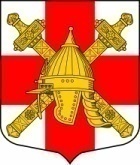 АДМИНИСТРАЦИЯ СИНЯВИНСКОГО ГОРОДСКОГО ПОСЕЛЕНИЯКИРОВСКОГО МУНИЦИПАЛЬНОГО РАЙОНА ЛЕНИНГРАДСКОЙ ОБЛАСТИП О С Т А Н О В Л Е Н И Еот «17» января 2023 года № 27  О проверке прав граждан состоять на учете в администрации Синявинского городского поселения Кировского муниципального района Ленинградской области в качестве нуждающихся в жилых помещениях, предоставляемых по договору социального наймаВ соответствии с п. 7 ст. 52 Жилищного кодекса Российской Федерации, п. 1 ст. 7 областного закона от 26.10.2005 № 89-оз "О порядке ведения органами местного самоуправления Ленинградской области учета граждан в качестве нуждающихся в жилых помещениях, предоставляемых по договорам социального найма", в целях упорядочения списка граждан, состоящих на учете в качестве нуждающихся в жилых помещения, предоставляемых по договору социального найма:  1.Провести проверку прав граждан состоять на учете в качестве нуждающихся в жилых помещениях, принятых на учет в качестве нуждающихся в жилых помещениях, предоставляемых по договору социального найма, на основании документов, предоставленных гражданами, а также путем направления запросов в органы государственной власти, органы местного самоуправления, физическим и юридическим лицам, которым могут быть известны сведения, подтверждающие наличие (отсутствие) оснований снятия граждан с учета.2.Начальнику управления по общим и правовым вопросам администрации Синявинского городского поселения Кировского муниципального района Ленинградской области:2.1.Провести мероприятия по сбору необходимых документов, для перерегистрации граждан, состоящих на учете в качестве нуждающихся в жилых помещениях, предоставляемых по договору социального найма, в срок до 31 марта 2023 года.2.2.Предоставить решение жилищной комиссии о перерегистрации граждан, состоящих на учете в качестве нуждающихся в жилых помещениях, предоставляемых по договору социального найма, в срок до 30 апреля 2023 года.3.Опубликовать настоящее постановление в газете «Наше Синявино».4.Контроль за исполнением настоящего постановления оставляю за собой.Глава администрации                                                                Е.В. Хоменок Разослано: дело, управление по общим и правовым вопросам администрации, газета «Наше Синявино», Кировская городская прокуратура ЛО.